WOMEN’S SOUTHERN GOLF ASSOCIATIONThirty-Fourth Annual Senior Championship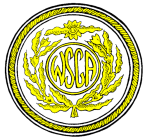 November 5-7, 2019Craft Farms Golf ResortCotton Creek Course3840 Cotton Creek Cr.Gulf Shores, AL 36542Schedule of Events:							Monday, November 4Practice Round		All Day8:30 AM – 12:30 PM	Registration6:00 PM			Welcome Party – Cotton Creek Palmer Room			Cocktails – no host6:30 PM			DinnerTuesday, November 5	Shotgun Start8:30 AMWednesday, November 68:30 AM			Shotgun Start			Thursday, November 78:30 AM			Shotgun Start (Final Round)Awards luncheon will follow completion of play.Practice RoundTo schedule a practice round on November 4, please call Cotton Creek, 251-968-3002, as soon as entries open.  Extra practice rounds are available for $55.00 and may be played October 30 – November 3.General InformationAppropriate golf attire must be worn, collared shirts only (no tee shirts or tank tops).  Golf shoes must have soft spikes and no denim on course or in clubhouse.WSGA reserves the right to use all photographs taken during the tournament on the WSGA website and in press and promotional releases.EligibilityEntry into the WSGA Senior Championship is open to amateur female golfers who have reached their fiftieth birthday by November 5, have a USGA Handicap Index not exceeding 23.5 and who are members of the WSGA through a WSGA member golf club or women’s golf organization.  Golf clubs or women’s golf organizations in the fifteen southern states and the District of Columbia are eligible to join WSGA.  All contestants must have a handicap index computed under a USGA Handicap System and must be issued from a “golf club” which is licensed to the USGA Handicap System.  Membership must be current as of the entry closing.  A contestant may remit dues for her club.Please submit $35.00 club dues (not refundable) to:Anne Viault, WSGA Treasurer2419 Pine BendKingwood, TX 77339aviault@gmail.comAll entries are subject to the approval of both the WSGA Championship Committee and Host Club.Entry ProcedureEntries can be mailed or completed online at www.womens-southerngolfassociation.org.The entry fee is $290.00 and includes one practice round and three rounds of golf, all cart fees, practice balls, gratuities and social events.    The fee for WSGA non-playing officials is $90.00.Entries close October 4 at 5:00 PM CDT.  Contestants who cancel prior to October 20 at 5:00 PM CDT will be refunded the entry fee less a $25.00 administrative fee.  No refunds will be given to those who cancel after October 20 at 5:00 PM CDT.The field will be limited to 112 players and all entries will be accepted by order of receipt.  If entry applications exceed 112 on October 4, a wait list will be established according to the date of entry.  Notification of acceptance or placement on the waiting list will be emailed on October 5.  Entries may be accepted until October 20 at 5:00 PM if the field is not full on closing date.FormatPlay will be governed by the USGA Rules of Golf and consist of 54 holes of stroke play.There will be 2 sets of tees (approximately 5700 and 5100 yards).  Players must choose which set of tees from which they wish to play.  The 2019 WSGA Senior and Super Senior Champions will come from those players who play from the longer yardage unless there are no super seniors competing at the longer yardage.Flights will be determined by 36 hole scores, and the committee reserves the right to determine flight size based on the number of entries.  Awards will be presented in all flights.TrophiesKatherine Graham Senior Trophy will be awarded to the Champion.The Super Senior Trophy will be awarded to the contestant who has reached her 70th birthday by November 5 and has the lowest 54 hole gross score.  AccommodationsMarriott Courtyard Gulf Shores Craft Farms ($79.00 +)3750 Gulf Shore ParkwayGulf Shores, AL  36542251-968-1113Reserve by October 95 minutes (1.4 miles) to Cotton Creek Golf CourseBook your group rate for Women's Southern Golf AssociationThe Lodge at Gulf State Park (Hilton) ($135.00 +)21196 East Beach Blvd.  Gulf Shores, AL  36542251-540-400015 minutes (6.1 miles) to Cotton Creek Golf Coursehttp://group.hilton.com/wsgasouthernchampionshipFor more information contact:Susan Hall, Entry Chairman918-640-3914wsgatournaments@gmail.comWSGA OfficersWSGA Senior Championship CommitteeDonna Kay Meyer, PresidentTournament Chairman - Susan WestGarland, TXEntries - Susan HallHospitality – Sue FordConnie Bousquet, President ElectPublicity - Sandra SmithMandeville, LARegistration - Janie CarpenterRules - Pat McKameySusan Hall, 1st Vice PresidentScoreboard - Karen KorfTulsa, OKTrophy/Prizes – Mary PayneRose Whatley, 2nd Vice PresidentHost Club CommitteeArdmore, OKLocal Host Club Chairman - Sha CarterMargaret McGehee, SecretaryDirector of Golf - Ryan MellowRichmond, VAClub Manager - Chad LeonardCourse Superintendent - Jason BaumeisterAnne Viault, TreasurerEvents Coordinator:  Candice WorkmanKingwood, TX